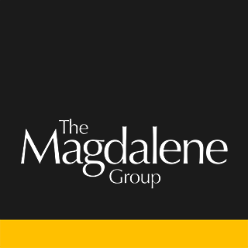 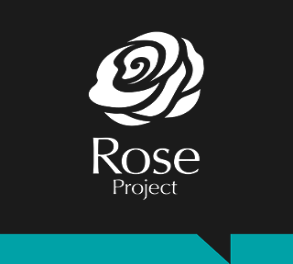 Young People’s Child Sexual Exploitation (CSE) Practitioner  (Rose Project)Person SpecificationCriteriaMust be able to demonstrateSkills and KnowledgeAn in-depth understanding of issues that affect children and young people, including those who are reported missing, those who have been sexually exploited and those involved in criminal exploitation.Excellent inter-personal skills with the ability to establish and maintain trusted relationships with children and young people.An understanding of the impact of trauma and of working within a trauma-informed approach to deliver interventions with children and young people experiencing CSE.Knowledge and understanding of current legislation related to child safeguarding and child exploitation.Ability to work autonomously and as part of a team.Ability to be adaptable, flexible and have the emotional resilience to deal with challenging situations, changing priorities and demands.Ability to organise and manage a high workload and to work with case-management procedures.Ability to plan and lead group sessions with children and young people, face-to-face and using online platforms.Excellent assessment skills and ability to communicate assessment of need and risk to children and young people and other professionals/parents/carers in person and in writing.Ability to produce reports for trustees, funders and management.Strong administration, IT and digital media skills including Microsoft Word, Excel and Outlook.Education, Experience and AchievementsA degree in a relevant field or demonstrable experience of working with children and young people who have experienced exploitation .Knowledge of child sexual exploitation (CSE) legislation and policy.Have experience engaging, listening, sharing and using children/young people’s views to shape services that they receive and change practice.Have substantial experience of multi-agency working/partnership working.Experience of identifying and carrying out risk and needs assessments.Experience of planning, delivering and reviewing interventions with children and young people.Experience of providing support and advocacy while ensuring choice, collaboration, transparency and safety.Ability to identify safeguarding concerns and take appropriate action to ensure children and vulnerable adults are protected.Experience of working in partnership with a wide range of agencies both statutory and voluntary and using professional challenge to advocate for the needs of children and young people.Confidence or experience working with digital media technology.Personal AttributesAbility to establish and maintain clear boundaries in respect of personal and professional responsibility.Confident, adaptable and flexible approach.High level of accuracy, attention to detail and ability to maintain records throughout all services.Commitment to equality and diversity throughout all service delivery.Passionate about working with and listening to children and young people.Special CircumstancesAn interest in the ongoing development of The Magdalene Group.